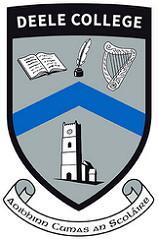 Deele College Booklist 2020 – 2021 Senior Cycle – 5th& 6thYear 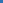 Subject Textbook Title 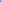 Publisher English Excellence in Texts 2021 (6th Year); 2022 (5th Year) HL Excellence in English 2021 (6th Year); 2022 (5th Year) OL King Lear (6th Years) This is Poetry 2021 (6th Year); 2022 (5th Year) HLEnglish Key Notes 2022 OLPoetry Focus 2022 HLOthello (5th years)Educate.ieEducate.ieEducate.ieGillForum MentorGillIrish Fiúntas Nua (HL)Fuinneamh Nua (OL) EdcoEdco Maths Active Maths 4 Books 1 & 2 (HL) Power of Maths Books 1 & 2 (OL)
LCA Maths 1,2,3 & 4 (LCA) Text and Tests 3 (OL)Text and Tests Foundation LevelFolens Educate.ie Golden Key Celtic PressCeltic PressComputer ScienceComputer Science for Leaving CertGolden KeyGeography Earth Educate.ie History The Making of Ireland
The Making of Europe and the Wider World Educate.ie Educate.ie Biology Life Folens Chemistry Chemistry Live (2nd Ed.) Folens Physics Fusion Educate.ie Agricultural Science Breaking Ground (2nd Ed.)Edco Business Studies It’s the Business orInside BusinessEdco EdcoAccounting Accounting for Senior Cycle (3rd Ed.) Edco Construction Studies Get Constructive Educate.ie D.C.G. Plane and Descriptive Geometry and Applied GraphicsGraphs Design and Communications DCG SolutionsGill Engineering Leaving Cert Engineering Brighter MindsArt 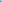 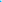 Appreciating Art (2nd Ed.) Gill Home Economics Complete Home Economics (2nd Ed.)Educate.ie Spanish Español en Acción (2nd Ed.)
El Español Bien Hablado Folens Folens Music Notes Textbook for Leaving Certificate MusicHiggins & Higgins